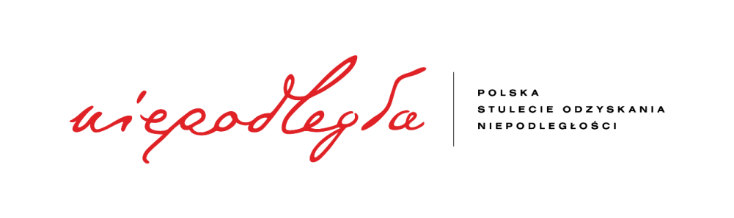 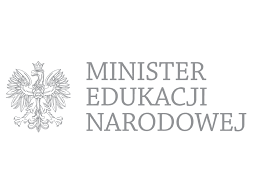 Temat zajęć: Co z tą wolnością? – artystyczne przedstawienia wydarzeń historycznych 
i politycznych z przemianami polskiej sztuki u progu odrodzonego państwa. Grupa wiekowa: Klasa II TechnikumCzas trwania: 45 minut Cel ogólny: Zapoznanie ucznia z ikonografią walki o Niepodległość Polski. Cele szczegółowe:Uczeń:Umiejscawia w czasie najważniejsze wydarzenia związane z walkami o Niepodległość. Przytacza przykłady prezentujące jak w sztuce walczono o wolność. Wymienia artystów zamieszkałych na terenach polski i poza nimi tworzących obrazy wojny 
i walki o niepodległość.Potrafi rozszyfrować i zinterpretować symboliczne przedstawienie pragnienia niepodległości ukrytego w prezentowanych obrazach. Wymienia symbole patriotyczne.Metody pracy:podająca (elementy wykładu i pogadanki), waloryzacyjna (eksponująca), poszukujące (problemowe). Formy pracy: zbiorowa.Środki dydaktyczne: rzutnik multimedialny,prezentacja multimedialna,materiały dla uczniów- wyjaśniające znaczenie ukrytych symboli umieszczonych na obrazach.przykładowe obrazy prezentujące wydarzenia historyczne i polityczne z przemianami polskiej sztuki u progu odrodzenia państwa.Przebieg lekcjiWprowadzenieCzynności organizacyjne – podanie tematu zajęć, sprawdzenie listy obecności. Wstęp do lekcji – nauczyciel krótko przypomina wydarzenia i okoliczności, które są związane z walką Polaków o niepodległość. Pogadanka dotycząca polskich symboli patriotycznych.Część główna lekcji:Zaprezentowanie sylwetek polskich twórców: Zofii Stryjeńskiej, Tadeusza Makowskiego, Witolda Wojtkiewicza, Wojciecha Kossaka, Stanisława Fabijańskiego oraz Jacka Malczewskiego. Pogadanka na temat udziału polskich artystów w działaniach wojennych. ,,Malujcie tak, aby Polska zmartwychwstała”- utracona niepodległość oraz wydarzenia historyczne i polityczne mające miejsce u progu odrodzonego państwa w obrazach Jacka Malczewskiego i innych omawianych twórców. Wyjaśnienie przedstawiania pragnienia niepodległości przedstawionego przez twórców na obrazach w malarskich tematach – mitologicznych, biblijnych 
i symbolicznych - rozszyfrowanie znaczenia zakamuflowanych intencji artysty. Podsumowanie:Przypomnienie najważniejszych informacji dotyczących ukrytej symboliki w walce o niepodległość zademonstrowanych na obrazach.Podziękowanie za zajęcia i pożegnanie uczniów. Anna WójcikSCENARIUSZ ZAJĘĆ WIEDZY O KULTURZE REALIZOWANYCH W RAMACH PROJEKTU
 „GODNOŚĆ, WOLNOŚĆ, NIEPODLEGŁOŚĆ” sfinansowanego ze środków Ministra Edukacji Narodowej w ramach Programu Wieloletniego NIEPODLEGŁA na lata 2017-2021.